………/………./201….              FEN BİLİMLERİ ENSTİTÜSÜ MÜDÜRLÜĞÜ’NEEnstitünüz …………..…..numaralı ………………………………………………….. Yüksek Lisans Programı öğrencisiyim. Proje çalışması için aşağıda belirtmiş olduğum Öğretim Üyesinin Proje Danışmanı olarak atanmasını saygılarımla arz ederim.……………………………… (Öğrenci Adı, Soyadı, İmza)Öğrenci: 	 Telefon: E-posta:                                                                                                       ONAY                                                                                 ………………………………..                                                                        (Anabilim Dalı Başk. Adı, Soyadı, İmza)	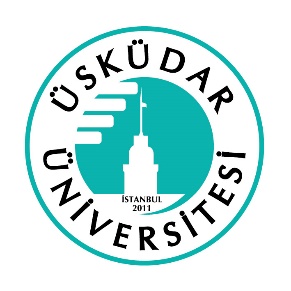                                      T.C.                   ÜSKÜDAR ÜNİVERSİTESİ        PROJE DANIŞMANI TERCİH FORMUÖğretim Üyesinin  Ünvanı Adı / Soyadı